蓝盾UTM至中神通UTMWALL的功能迁移手册更多产品迁移说明：http://www.trustcomputing.com.cn/utmwall-rom/migration蓝盾统一威胁管理及异常监控系统（BD-UTM）是新世纪的网络安全设备。将杀毒、防止入侵（IPS）、弱点防御、防火墙、VPN功能和网络安全分析器等多种安全机制，整合在高效能的系统平台上，能同时兼顾企业跨厂商、跨平台、跨产品的信息安全管理需求，可以满足银行机构、政府机构、企业和学校单位对信息安全及管理的一次性需求。武汉中神通信息技术有限公司历经15年的开发和用户使用形成了中神通UTMWALL®系列产品，有硬件整机、OS软件、虚拟化云网关等三种产品形式，OS由50多个不断增长的功能APP、32种内置日志和5种特征库组成，每个APP都有配套的在线帮助、任务向导、视频演示和状态统计，可以担当安全网关、防火墙、UTM、NGFW等角色，胜任局域网接入、服务器接入、远程VPN接入、流控审计、行为管理、安全防护等重任，具备稳定、易用、全面、节能、自主性高、扩展性好、性价比优的特点，是云计算时代的网络安全产品。	以下是两者之间的功能对比迁移表：参考文件：1. 蓝盾统一威胁管理系统（UTM）用户手册http://wenku.baidu.com/view/35d9f8143968011ca200910a.html2. 蓝盾防火墙操作手册(201007)2.0http://wenku.baidu.com/view/62254c23cc17552706220805.html3. 中神通UTMWALL网关管理员手册
http://www.trustcomputing.com.cn/utmwall-rom/UTMWALL_v1.9_Manual_CN_20150331.pdf蓝盾UTM功能项页码中神通UTMWALL v1.8功能项页码前言9  A功能简介 8第一章：导论13 A功能简介 8第二章：管理员快速指南 15<见下>管理界面访问 15B快速安装指南9启动控制16  B快速安装指南9外部连接控制17  B快速安装指南9系统信息报表17 1.1 系统概要/仪表盘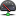 17系统导航18 2.4 菜单界面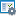 54系统帮助19 2.9 帮助功能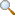 64蓝盾UTM配置技术术语19 相似内容，可参考第三章：WAN外部连接配置 233.1 网卡设置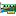 67第四章: 客户端网络配置31 相似内容，可参考第五章: 网络安全概述 38相似内容，可参考第六章: 外部网络与内部网络间的访问 445.7 总控策略 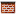 5.6 NAT策略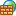 105103第七章: 内部网络管理 495.7 总控策略 105第八章: 外部访问53 5.6 DNAT策略103IPSEC10 IPSEC VPN199 L2TP/PPTP9.1 PPTP总体设置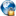 191 SSLVPN  11.1 SSL接入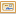 11.2 SSLVPN总体设置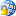 208210第九章: 综合安全60 5.7 总控策略 105屏蔽IP60  5.1 地址对象 
Blocked_Client及Blocked_Server
7.7 IPS状态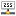 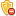 93
174调整网络访问 615.7 总控策略 内置1.8 流量统计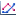 10531第十章: 网络管理综述 63<见下>网络结构63  4.1 ARP服务 代理类型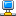 5.6 DNAT策略82103网络服务64 <见下>DHCP 644.3 DHCP服务
3.1 网卡设置 DHCP方式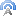 86
67DNS 653.7 DNS解析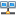 80DNS代理 656.5 DNS代理过滤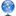 117RIP65 3.6 路由设置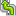 78动态DNS 664.4 DDNS服务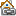 88NTP 662.5 本地时间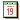 56SNMP 674.6 SNMP服务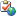 91入侵检测677 入侵检测与防御162上网网关67 各代理过滤功能系统报表和系统警告67  1.15 日志统计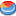 1.14 系统日志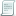 4543第十一章: 网络结构68 <见下>管理子网68  4.1 ARP服务 代理类型3.6 路由设置8278管理内部别名 695.1 地址对象93第十二章: 网络服务71 <见下>DHCP服务71  4.3 DHCP服务86DNS代理76 6.5 DNS代理过滤117动态DNS76 4.4 DDNS服务88网络时间77 2.5 本地时间56静态DNS79 3.7 DNS解析80路由服务80 3.6 路由设置78静态路由82 3.6 路由设置78第十三章: 外部别名84 5.1 地址对象5.6 DNAT策略93103第十四章: 系统报表87 1.15 日志统计45第十五章: 自动报表和系统警告90 1.15 日志统计1.14 系统日志4543第十六章: 日志 981.15 日志统计45第十七章: 系统维护109 <见下>系统备份 109  2.6 配置管理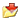 58定时操作 110系统内置 日志打包重启和关机112 1.2 功能统计 重启关闭系统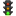 19系统工具 1121.13 测试工具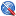 41第十八章: 个人设定115 <见下>用户界面设定115 2.4 菜单界面54时间设置 115  2.5 本地时间56管理界面访问权限116 系统内置密码设定 118    2.8 帐号口令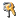 62增强模块：带宽管理5.5 QoS对象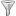 101